Комитет администрации Усть-Калманского района по образованиюМуниципальное  бюджетное общеобразовательное учреждение«Новобурановская средняя общеобразовательная школа»Усть-Калманского района Алтайского края.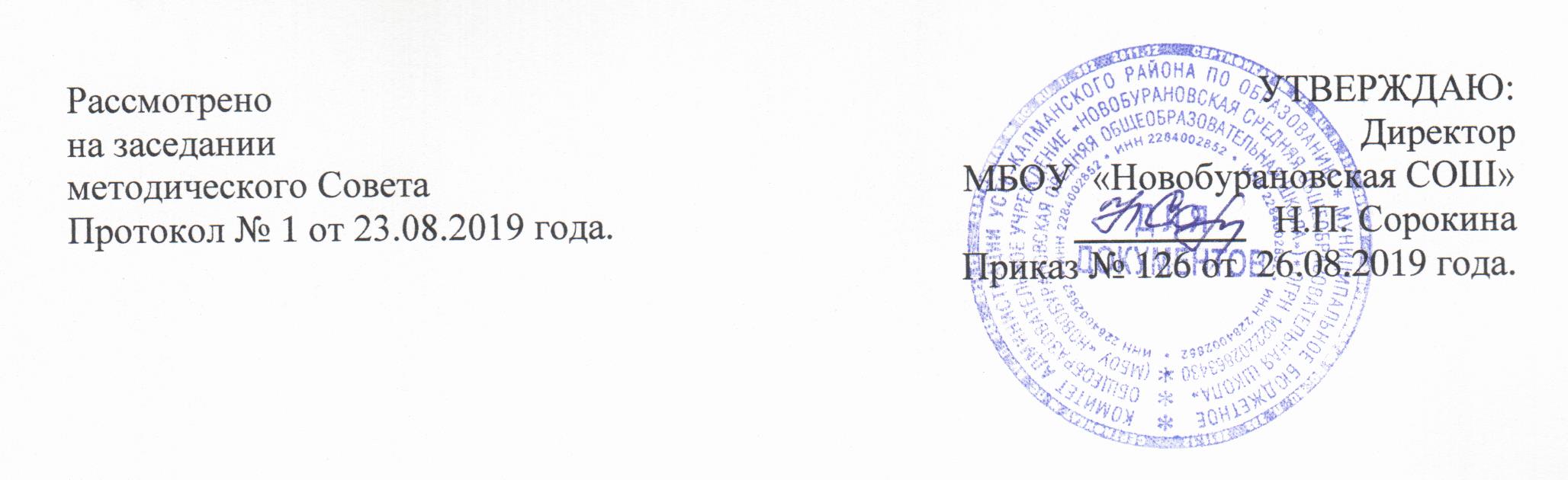 Рабочая  программа учебного предмета «Литература» для 8 классаосновного общего образования на 2019 – 2020учебный годОбразовательная область «Русский язык и литература»Рабочая программа составлена на основе  Программы Литература. Предметная линия учебников под редакцией В. Я. Коровиной.Москва, Просвещение, 2011 год.Составитель:  Малыгина Н,Н. учитель русского языка и литературыс. Новобураново,  2019 гПояснительная запискаРабочая программа по литературе для 8 класса составлена  на основе:Федерального государственного образовательного стандарта основного общего образования Минобразования РФ,  утверждён 12.12. 2010 год, № 1897. Авторской программы  по учебным предметам. Литература. Предметная линия учебников под редакцией В. Я. Коровиной.  5 – 9 классы, Москва, Просвещение, 2014.Основной образовательной программы основного общего образования (приказ от 31.07.2019г №117)Учебного плана МБОУ «Новобурановская СОШ» на 2019-2020 учебный год, утверждённого 26.08. 2019, приказ № 126Положения о рабочей программе МБОУ «Новобурановская СОШ», утверждённой  11.05.2016 года, приказ № 73.	Положения о формах, периодичности и порядке текущего контроля успеваемости и промежуточной аттестации учащихся  МБОУ «Новобурановская СОШ» (приказ от 29.09.2015г №120)  Положения о критериях и нормах оценок по учебным предметам в МБОУ «Новобурановская СОШ»  (приказ № 73 от 11. 05.2016г ).	Место предмета в учебном планеОбязательное изучение литературы  на этапе основного общего образования предусматривает ресурс учебного времени  в 8 классе  -  70 часов.	Авторская программа авторов В. Я. Коровиной, В. П. Журавлёва. В. И. Коровина, Н. В. Беляева  рассчитана на 70   часов, (2 часа в неделю). Учебный план МБОУ «Новобурановская СОШ», рассчитан на 34 учебных недели. В связи с этим в данной рабочей программе произведено объединение уроков  53-54 и  66-67. Авторская программа реализуется в полном объёме.Формы, методы, средства оценки образовательных результатов обучающихся.Текущий – поурочно и в конце изучения темы:  пересказ (подробный, сжатый, выборочный, с изменением лица рассказчика, художественный), выразительное чтение (в том числе наизусть), развернутый ответ на вопрос, анализ эпизода, анализ стихотворения, комментирование художественного текста,  составление простого или сложного плана по произведению, составление сравнительной характеристики литературного героя по заданным критериям, викторины, игры, конкурсы, сочинение на литературную тему, сообщение на литературную и историко-культурную тему, презентация проектов,  сочинение  синквейнов;Промежуточный:  письменный ответ на проблемный вопрос, тестированиеСистема оценки результатов освоения учебного предметаОценка устных ответовПри оценке устных ответов учитель руководствуется следующими основными критериями в пределах программы данного класса:    -      знание текста и понимание идейно-художественного содержания изученного произведения;    -     умение объяснить взаимосвязь событий, характер и поступки героев;    - понимание роли художественных средств в раскрытии идейно-эстетического содержания изученного произведения;    -  знание теоретико - литературных понятий и умение пользоваться этими знаниями при анализе произведений, изучаемых в классе и прочитанных самостоятельно;  -  умение анализировать художественное произведение в соответствии с ведущими идеями эпохи; - уметь владеть монологической литературной речью, логически и последовательно отвечать на поставленный вопрос, бегло, правильно и выразительно читать художественный текст.При оценке устных ответов по литературе могут быть следующие критерии:        Отметка «5»: ответ обнаруживает прочные знания и глубокое понимание текста изучаемого произведения; умение объяснить взаимосвязь событий, характер и поступки героев, роль художественных средств в раскрытии идейно-эстетического содержания произведения; привлекать текст для аргументации своих выводов; раскрывать связь произведения с эпохой; свободно владеть монологической речью.Отметка «4»: ставится за ответ, который показывает прочное знание и достаточно глубокое понимание текста изучаемого произведения; за умение объяснить взаимосвязь событий, характеры и поступки героев и роль основных художественных средств в раскрытии идейно-эстетического содержания произведения; умение привлекать текст произведения для обоснования своих выводов; хорошо владеть монологической литературной речью; однако допускают 1-2 неточности в ответе.Отметка «3»: оценивается ответ, свидетельствующий в основном знание и понимание текста изучаемого произведения, умение объяснять взаимосвязь основных средств в раскрытии идейно-художественного содержания произведения, но недостаточное умение пользоваться этими знаниями при анализе произведения.  Ограниченные навыки разбора  и недостаточное умение привлекать текст произведения для подтверждения своих выводов. Допускается несколько ошибок в содержании ответа, недостаточно свободное владение монологической речью, ряд недостатков в композиции и языке ответа, несоответствие уровня чтения установленным нормам для данного класса.Отметка «2»: ответ обнаруживает незнание существенных вопросов содержания произведения; неумение объяснить поведение и характеры основных героев и роль важнейших художественных средств в раскрытии идейно-эстетического содержания произведения,  незнание теоретико- литературных понятий, слабое владение монологической речью и техникой чтения, бедность выразительных средств языка.                                                       Оценка сочиненийВ основу оценки сочинений по литературе должны быть положены следующие главные критерии в пределах программы данного класса:правильное понимание темы, глубина и полнота её раскрытия,верная передача фактов, правильное объяснение событий и поведения героев исходя из идейно-тематического содержания произведения, доказательность основных положений, привлечение материала, важного и существенного для раскрытия темы,умение делать выводы и обобщения,точность в цитатах и умение включать их в текст сочинения;наличие плана в обучающих сочинениях;соразмерность частей сочинения, логичность связей и переходов между ними;точность и богатство лексики, умение пользоваться изобразительными средствами языка.Оценка за грамотность сочинения выставляется в соответствии с «Нормами оценки знаний, умений и навыков учащихся по русскому языку».  Отметка "5" ставится за сочинение:глубоко и аргументировано раскрывающее тему, свидетельствующее об отличном знании текста произведения и других материалов, необходимых для её раскрытия, об умении целенаправленно анализировать материал, делать выводы и обобщения; стройное по композиции, логичное и последовательное в изложении мыслей; написанное  правильным  литературным  языком  и  стилистически  соответствующее содержанию. Допускается незначительная неточность в содержании,    один-два речевых недочёта.                                                                                                     Отметка "4"ставится за сочинение:достаточно полно и убедительно раскрывающее тему, обнаруживающее хорошее знание литературного материала и других источников по теме сочинения и умение пользоваться ими для обоснования своих мыслей, а также делать выводы и обобщения; логичное и последовательное изложение содержания;написанное правильным литературным языком, стилистически соответствующее содержанию.Допускаются две-три неточности в содержании, незначительные отклонения от темы, а также не более трёх-четырёх речевых недочётов.                                                                                                      Отметка "3" ставится за сочинение, в котором:в главном и основном раскрывается тема, в целом дан верный, но односторонний или недостаточно полный ответ на тему, допущены отклонения от неё или отдельные ошибки в изложении фактического материала; обнаруживается недостаточное умение делать выводы и обобщения; материал излагается достаточно логично, но имеются отдельные нарушения в последовательности выражения мыслей;обнаруживается владение основами письменной речи; в работе имеется не более четырёх недочётов в содержании и пяти речевых недочётов.                                                                                                 Отметка "2"ставится за сочинение, которое:не раскрывает тему, не соответствует плану, свидетельствует о поверхностном знании текста произведения, состоит из путаного пересказа отдельных событий, без выводов и обобщений, или из общих положений, не опирающихся на текст  характеризуется случайным расположением материала, отсутствием связи между частями; отличается бедностью словаря, наличием грубых речевых ошибок.
Отметка "1" не ставится.Оценка тестовых работПри проведении тестовых работ по литературе и русскому языку критерии оценок следующие:«5» - 90 - 100 %; «4» - 78 - 89 %; «3» - 60 - 77 %; «2»- менее 59%.Оценка творческих работТворческая работа выявляет сформированность уровня грамотности и компетентности учащегося, является основной формой проверки умения учеником правильно и последовательно излагать мысли, привлекать дополнительный справочный материал, делать самостоятельные выводы, проверяет речевую подготовку учащегося. Любая творческая работа включает в себя три части: вступление, основную часть, заключение и оформляется в соответствии с едиными нормами и правилами, предъявляемыми к работам такого уровня. С помощью творческой работы проверяется: умение раскрывать тему; умение использовать языковые средства, предметные понятия, в соответствии со стилем, темой и задачей высказывания (работы); соблюдение языковых норм и правил правописания; качество оформления работы, использование иллюстративного материала; широта охвата источников и дополнительной литературы. Содержание творческой работы оценивается по следующим критериям: - соответствие работы ученика теме и основной мысли; - полнота раскрытия тема; - правильность фактического материала; - последовательность изложения. При оценке речевого оформления учитываются: - разнообразие словарного и грамматического строя речи; -стилевое единство и выразительность речи; - число языковых ошибок и стилистических недочетов. При оценке источниковедческой базы творческой работы учитывается правильное оформление сносок; соответствие общим нормам и правилам библиографии применяемых источников и ссылок на них; реальное использование в работе литературы приведенной в списке источников; широта временного и фактического охвата дополнительной литературы; целесообразность использования тех или иных источников.Отметка "5" ставится, если содержание работы полностью соответствует теме; фактические ошибки отсутствуют; содержание изложенного последовательно; работа отличается богатством словаря, точностью словоупотребления; достигнуто смысловое единство текста, иллюстраций, дополнительного материала. В работе допущен 1 недочет в содержании; 1 -2 речевых недочета;1 грамматическая ошибка.Отметка "4" ставится, если содержание работы в основном соответствует теме (имеются незначительные отклонения от темы); имеются единичные фактические неточности; имеются незначительные нарушения последовательности в изложении мыслей; имеются отдельные непринципиальные ошибки в оформлении работы. В работе допускается не более 2-х недочетов в содержании, не более 3-4 речевых недочетов, не более 2-х грамматических ошибок.Отметка "3" ставится, если в работе допущены существенные отклонения от темы; работа достоверна в главном, но в ней имеются отдельные нарушения последовательности изложения; оформление работы неаккуратное, есть претензии к соблюдению норм и правил библиографического и иллюстративного оформления. В работе допускается не более 4-х недочетов в содержании, 5 речевых недочетов, 4 грамматических ошибки. Отметка "2" ставится, если работа не соответствует теме; допущено много фактических ошибок; нарушена последовательность изложения во всех частях работы; отсутствует связь между ними; работа не соответствует плану; крайне беден словарь; нарушено стилевое единство текста; отмечены серьезные претензии к качеству оформления работы. Допущено до 7 речевых и до 7 грамматических ошибки.Отметка "1" не ставится.При оценке творческой работы учитывается самостоятельность, оригинальность замысла работы, уровень ее композиционного и стилевого решения, речевого оформления. Избыточный объем работы не влияет на повышение оценки. Учитываемым положительным фактором является наличие рецензии на исследовательскую работу.Оценка дополнительных заданийПри оценке выполнения дополнительных заданий отметки выставляются следующим образом: - "5" - если все задания выполнены; - "4" - выполнено правильно не менее 80 % заданий; - "3" - за работу в которой правильно выполнено не менее половины работы; -"2" - выставляется за работу,  в которой не выполнено более половины заданий. При оценке контрольного диктанта на понятия отметки выставляются: - "5" - нет ошибок; -"4" - 1-2 ошибки; - "3" - 3-4 ошибки; - "2" - допущено до 7 ошибок.Перечень  уроков контроля,  уроков развития речи.Содержание учебного предметаВВЕДЕНИЕ (1 ч)Русская литература и история. Интерес русских писателей к историческому прошлому своего народа. Историзм творчества классиков русской литературы.УСТНОЕ НАРОДНОЕ ТВОРЧЕСТВО (2 ч)В мире русской народной песни (лирические, исторические песни).«В темном лесе», «Уж ты ночка, ноченька темная...», «Вдоль по улице метелица метет...», «Пугачев в темнице», «Пугачев казнен». Отражение жизни народа в народной песнеЧастушки как малый песенный жанр. Отражение различных сторон жизни народа в частушках. Разнообразие тематики частушек. Поэтика частушек.Предания как исторический жанр русской народной прозы.«О Пугачеве», «О покорении Сибири Ермаком...».Особенности содержания и формы народных преданий.Теория литературы. Народная песня, частушка (развитие представлений). Предание (развитие представлений).Развитие речи (далее — P.P.). Выразительное чтение. Устное рецензирование выразительного чтения. Устный монологический ответ по плану с использованием цитирования. Участие в коллективном диалоге.ИЗ ДРЕВНЕРУССКОЙ ЛИТЕРАТУРЫ (2 ч)Из «Жития Александра Невского». Зашита русских земель от нашествий и набегов врагов. Бранные подвиги Александра Невского и его духовный подвиг самопожертвования. Художественные особенности воинской повести и жития.«Шемякин суд». Изображение действительных и вымышленных событий — главное новшество литературы XVII в.Теория литературы. Летопись. Древнерусская воинская повесть (развитие представлений). Житие как жанр литературы (начальные представления). Сатирическая повесть как жанр древнерусской литературы (начальные представления).P.P. Выразительное чтение фрагментов древнерусской житийной литературы в современном переводе и сатирических произведений XVII в. Устное рецензирование выразительного чтения. Устные и письменные ответы на вопросы. Характеристика героев литературы XVII в. и их нравственная оценка.ИЗ  ЛИТЕРАТУРЫ XVIII ВЕКА (3 ч)Денис Иванович Фонвизин. Краткий рассказ о жизни и творчестве писателя.«Недоросль» (сцены). Сатирическая направленность комедии. Проблема воспитания истинного гражданина. Социальная и нравственная проблематика комедии. Проблемы воспитания, образования гражданина. Говорящие фамилии и имена. Речевые характеристики персонажей как средство создания комической ситуации. Проект.Теория литературы. Понятие о классицизме. Основные правила классицизма в драматическом произведении.Контрольная работа (далее — К.Р.). Контрольная работа N° 1 по комедии Д.И. Фонвизина «Недоросль».P.P. Выразительное чтение фрагментов комедии. Устное рецензирование выразительного чтения. Письменный анализ эпизода комедии.ИЗ РУССКОЙ ЛИТЕРАТУРЫ XIX ВЕКА (36 ч)Иван .Андреевич Крылов Краткий рассказ о жизни и творчестве писателя. Поэт и мудрец. Язвительный сатирик и баснописец.«Обоз». Критика вмешательства императора Александра I в стратегию и тактику М.И. Кутузова в Отечественной войне 1812 г. Мораль басни. Осмеяние пороков: самонадеянности, безответственности, зазнайства.Теория литературы. Басня. Мораль. Аллегория (развитие представлении).P.P. Выразительное чтение басни. Устное рецензирование выразительного чтения. Участие в коллективном диалоге. Устный и письменный ответ на вопрос с использованием цитирования. Составление плана басни (в том числе цитатного).Кондратий Федорович Рылеев Краткий рассказ о жизни и творчестве писателя. Автор сатир и дум. Оценка дум современниками.«Смерть Ермака». Историческая тема думы. Ермак Тимофеевич — главный герой думы, один из предводителей казаков. Тема расширения русских земель. Текст думы К.Ф. Рылеева — основа народной песни о Ермаке.Теория литературы. Дума (начальное представление).P.P. Выразительное чтение отрывков думы. Устное рецензирование выразительного чтения. Участие в коллективном диалоге. Устный и письменный ответы на вопросы.Александр Сергеевич Пушкин Краткий рассказ об отношении поэта к истории и исторической теме в литературе.«Туча». Разноплановость содержания стихотворения — зарисовка природы, отклик на десятилетие восстания декабристов.«К***» («Я помню чудное мгновенье...»). Обогащение любовной лирики мотивами пробуждения души к творчеству.«19 октября». Мотивы дружбы, прочного союза и единения друзей. Дружба как нравственный жизненный стержень сообщества избранных.«История Пугачева» (отрывки). Заглавие А.С. Пушкина («История Пугачева») и поправка Николая 1 («История пугачевского бунта»), принятая Пушкиным как более точная. Смысловое различие. История Пугачевского восстания в художественном произведении и историческом труде писателя и историка. Пугачев и народное восстание. Отношение народа, дворян и автора к предводителю восстания. Бунт «бессмысленный и беспощадный» (А.С. Пушкин). История создания романа. Пугачев в историческом труде А.С. Пушкина и в романе. Форма семейных записок как выражение частного взгляда на отечественную историю.Роман «Капитанская дочка». Петр Гринев — жизненный путь героя, формирование характера («Береги честь смолоду»). Маша Миронова — нравственная красота героини. Швабрин — антигерой. Значение образа Савельича в романе. Особенности композиции. Гуманизм и историзм А.С. Пушкина. Историческая правда и художественный вымысел в романе. Фольклорные мотивы в романе. Различие авторской позиции в «Капитанской дочке» и в «Истории Пугачева». Проект.Теория литературы. Историзм художественной литературы (начальные представления). Роман (начальные представления). Реализм (начальные представления).К.Р. Контрольная работа № 2 по произведениям А.С. Пушкина.P.P. Выразительное чтение стихотворений, фрагментов романа. Устное рецензирование выразительного чтения. Участие в коллективном диалоге. Устная и письменная характеристика героя или групповой характеристики героев (в том числе сравнительная). Составление анализа эпизода. Характеристик сюжета романа, его тематики, проблематики, идейно-эмоционального содержания.Михаил Юрьевич Лермонтов Краткий рассказ о жизни и творчестве писателя. Отношение М.Ю. Лермонтова к историческим темам и воплощение этих тем в его творчестве.Поэма «Мцыри». «Мцыри» как романтическая поэма. Романтический герой. Смысл человеческой жизни для Мцыри и для монаха. Трагическое противопоставление человека и обстоятельств. Особенности композиции поэмы. Эпиграф и сюжет поэмы. Исповедь героя как композиционный центр поэмы. Образы монастыря и окружающей природы, смысл их противопоставления. Портрет и речь героя как средства выражения авторского отношения. Смысл финала поэмы.Теория литературы. Поэма (развитие представлений). Романтический герой (начальные представления), романтическая поэма (начальные представления).К. Р. Контрольная работа № 3 по произведениям М.Ю. Лермонтова.P.P. Составление плана анализа фрагмента лиро-эпического произведения. Письменный анализ эпизода по плану. Написание сочинения на литературном материале с использованием собственного жизненного и читательского опыта. Редактирование текста. Устный и письменный анализ текста. Участие в коллективном диалоге. Устный и письменный ответы на проблемные вопросы.Николай Васильевич Гоголь Краткий рассказ о жизни и творчестве писателя. Отношение Н.В. Гоголя к истории, исторической теме в художественном произведении.«Ревизор». Комедия «со злостью и солью». История создания и история постановки комедии. Поворот русской драматургии к социальной теме. Отношение современной писателю критики, общественности к комедии «Ревизор». Разоблачение пороков чиновничества. Цель автора — высмеять «все дурное в России» (Н.В. Гоголь). Новизна финала, немой сцены, своеобразие действия пьесы «от начала до конца вытекает из характеров» (В.И. Немирович-Данченко). Хлестаков и «миражная интрига» (Ю. Манн). Хлестаковщина как общественное явление.«Шинель». Образ «маленького человека» в литературе. Потеря Акакием Акакиевичем Башмач- киным лица (одиночество, косноязычие). Шинель как последняя надежда согреться в холодном мире. Тщетность этой мечты. Петербург как символ вечного адского холода. Незлобивость мелкого чиновника, обладающего духовной силой и противостоящего бездушию общества. Роль фантастики в художественном произведении.Теория литературы. Комедия (развитие представлений). Сатира и юмор (развитие представлений). Ремарки как форма выражения авторской позиции (начальные представления). Фантастическое (развитие представлений).К. Р. Контрольная работа № 4 по произведениюН.В. Гоголя «Ревизор».P.P. Письменный ответ на вопрос проблемного характера с использованием цитирования. Составление плана анализа фрагмента драматического произведения. Устный и письменный анализ эпизодов комедии по плану. Устное рецензирование выразительного чтения. Написание сочинения на литературном материале и с использованием собственного жизненного и читательского опыта. Редактирование текста сочинения.Иван Сергеевич Тургенев Краткий рассказ о жизни и творчестве писателя. И.С. Тургенев как пропагандист русской литературы в Европе.Рассказ «Певцы». Изображение русской жизни и русских характеров в рассказе. Образ рассказчика. Способы выражения авторской позиции.Теория литературы. Образ рассказчика (развитие представлений).P.P. Выразительное чтение отрывков рассказа. Рецензирование выразительного чтения. Устный и письменный ответы на проблемные вопросы.Михаил Евграфович Салтыков-Щедрин Краткий рассказ о жизни и творчестве писателя. М.Е. Салтыков-Щедрин - писатель, редактор, издатель.«История одного города» (отрывок). Художественно-политическая сатира на современные писателю порядки. Ирония писателя-гражданина, бичующего основанный на бесправии народа строй. Гротескные образы градоначальников. Пародия на официальные исторические сочинения.Теория литературы. Гипербола, гротеск (развитие представлений). Литературная пародия (начальные представления). Эзопов язык (развитие понятия).P.P. Выразительное чтение фрагментов романа. Устное рецензирование выразительного чтения. Устная и письменная характеристика героев и средств создания их образов. Составление плана письменного высказывания.Николай Семенович Лесков Краткий рассказ о жизни и творчестве писателя.«Старый гений». Сатира на чиновничество. Зашита беззащитных. Нравственные проблемы рассказа. Деталь как средство создания образа в рассказе.Теория литературы. Рассказ (развитие представлений). Художественная деталь (развитие представлений).P.P. Участие в коллективном диалоге. Выразительное чтение рассказа. Устное рецензирование выразительного чтения. Различные виды пересказов. Составление плана анализа эпизода. Анализ фрагмента рассказа.Лев Николаевич Толстой Краткий рассказ о жизни и творчестве писателя. Идеал взаимной любви и согласия в обществе.«После бала». Идея разделенности двух Россий. Противоречие между сословиями и внутри сословий. Контраст как средство раскрытия конфликта. Психологизм рассказа. Нравственность в основе поступков героя. Мечта о воссоединении дворянства и народа.Теория литературы. Художественная деталь. Антитеза (развитие представлений). Композиция (развитие представлений). Роль антитезы в композиции произведений.P.P. Составление плана речевой характеристики героев. Участие в коллективном диалоге. Различные виды пересказов. Устная и письменная характеристика героев и средств создания их образов.Поэзия родной природы в русской литературе XIX в. (обзор) А.С. Пушкин «Цветы последние милей...»; М.Ю. Лермонтов «Осень»; Ф.И. Тютчев «Осенний вечер»; А.А. Фет«Первый ландыш»; А.Н. Майков «Поле зыблется цветами...». Поэтическое изображение родной природы и выражение авторского настроения, миросозерцания.Теория литературы. Лирика как род литературы. Пейзажная лирика как жанр (развитие представлений).P.P. Выразительное чтение стихотворений. Устное и письменное рецензирование выразительного чтения. Составление плана письменного высказывания. Устный и письменный анализ стихотворений по плану.Антон Павлович Чехов Краткий рассказ о жизни и творчестве писателя.«О любви» (из трилогии). История о любви и упущенном счастье.Теория литературы. Психологизм художественной литературы (начальные представления).P.P. Выразительное чтение рассказа. Устное рецензирование выразительного чтения. Устный или письменный ответ на вопрос, в том числе с использованием цитирования. Участие в коллективном диалоге.ИЗ РУССКОЙ ЛИТЕРАТУРЫ XX ВЕКА (19 ч)Иван Алексеевич Бунин Краткий рассказ о жизни и творчестве писателя.«Кавказ». Повествование о любви в различных ее состояниях и в различных жизненных ситуациях. Мастерство Бунина-рассказчика. Психологизм прозы писателя.Теория литературы. Понятие о теме и идее произведения (развитие представлений).Р. Р. Выразительное чтение фрагментов рассказа. Устное и письменное рецензирование выразительного чтения. Различные виды пересказов. Участие в коллективном диалоге. Письменный ответ на вопрос с использованием цитирования.Александр Иванович Куприн Краткий рассказ о жизни и творчестве писателя.«Куст сирени». Утверждение согласия и взаимопонимания, любви и счастья в семье. Самоотверженность и находчивость главной героини.Теория литературы. Сюжет и фабула.P.P. Выразительное чтение фрагментов рассказа. Устное или письменное рецензирование выразительного чтения. Различные виды пересказов. Участие в коллективном диалоге. Устный или письменный ответ на проблемный вопрос с использованием цитирования.Александр Александрович БлокКраткий рассказ о жизни и творчестве поэта.«Россия». Историческая тема в стихотворении, ее современное звучание и смысл.Теория литературы. Лирический герой (развитие представлений). Обогащение знаний о ритме и рифме.P.P. Участие в коллективном диалоге. Выразительное чтение. Рецензирование выразительного чтения.Сергей Александрович Есенин Краткий рассказ о жизни и творчестве поэта.«Пугачев». Поэма на историческую тему. Характер Пугачева. Сопоставление образа предводителя восстания в разных произведениях: в фольклоре, в произведениях А.С. Пушкина, С.А. Есенина. Современность и историческое прошлое в драматической поэме С.А. Есенина.Теория литературы. Драматическая поэма (начальные представления).К. Р. Контрольная работа № 5 по творчеству С.А. Есенина и А.А. Блока.P.P. Выразительное чтение стихотворений. Устное и письменное рецензирование выразительного чтения. Участие в коллективном диалоге. Устный и письменный ответ на проблемный вопрос. Анализ отрывков драматической поэмы.Иван Сергеевич Шмелев Краткий рассказ о жизни и творчестве писателя (детство, юность, начало творческого пути).«Как я стал писателем». Рассказ о пути к творчеству. Сопоставление художественного произведения с документально-биографическими (мемуары, воспоминания, дневники).Теория литературы. Мемуарная литература (развитие представлений).P.P. Участие в коллективном диалоге. Различные виды пересказа. Устный и письменный ответ на проблемный вопрос. Анализ эпизода. Устная и письменная характеристика героев.Писатели улыбаются Журнал «Сатирикон». Тэффи, О. Дымов, А.Т. .Аверченко, «Всеобщая история, обработанная “Сатириконом”». Сатирическое изображение исторических событий. Приемы и способы создания сатирического повествования. Смысл иронического повествования о прошлом. Проект.Теория литературы. Сатира, сатирические приемы (развитие представлений).P.P. Выразительное чтение. Рецензирование выразительного чтения. Участие в коллективном диалоге.Тэффи. Рассказ «Жизнь и воротник». Другие рассказы писательницы (для внеклассного чтения). Сатира и юмор в рассказе.Теория литературы. Историко-литературный комментарий (развитие представлений).P.P. Устные и письменные ответы на вопросы. Участие в коллективном диалоге. Характеристика сюжета и героев рассказа, их идейно-эмоционального содержания.Михаил Михайлович Зощенко. Рассказ «История болезни». Другие рассказы писателя (для внеклассного чтения). Сатира и юмор в рассказе.Теория литературы. Литературные традиции. Сатира. Юмор (развитие представлений).P.P. Устное рецензирование выразительного чтения. Участие в коллективном диалоге. Устный и письменный ответ на проблемный вопрос. Характеристика сюжета и героев рассказа, их идейно-эмоционального содержанияМихаил Андреевич Осоргин. Рассказ «Пенсне». Сочетание фантастики и реальности в рассказе. Мелочи быта и их психологическое содержание. Проект.Теория литературы. Литературный комментарий (развитие представлений). Фантастика и реальность (развитие представлений)P.P. Выразительное чтение фрагментов рассказа. Различные виды пересказов. Участие в коллективном диалоге.Александр Трифонович ТвардовскийКраткий рассказ о жизни и творчестве писателя.«Василий Теркин». Жизнь народа на крутых переломах и поворотах истории в произведениях поэта. Поэтическая энциклопедия Великой Отечественной войны. Тема служения Родине. Новаторский характер Василия Теркина - сочетание черт крестьянина и убеждений гражданина, защитника родной страны. Картины жизни воюющего народа. Реалистическая правда о войне в поэме. Юмор. Язык поэмы. Связь фольклора и литературы. Композиция поэмы. Восприятие поэмы читателями-фронтовиками. Оценка поэмы в литературной критике.Теория литературы. Фольклоризм литературы (развитие понятия). Авторские отступления как элемент композиции (развитие понятий).К.Р. Контрольная работа № 6 по творчеству А.Т. Твардовского.P.P. Участие в коллективном диалоге. Составление плана характеристики героев. Устный и письменный анализ эпизода.Стихи и песни о Великой Отечественной войне 1941—1945 гг. (обзор) Традиции в изображении боевых подвигов народа и военных будней. Героизм воинов, защищавших свою Родину.М.В. Исаковский «Катюша», «Враги сожгли родную хату»; Б.Ш. Окуджава «Песенка о пехоте», «Здесь птицы не поют...»; А.И. Фатьянов «Соловьи»; Л.И. Ошанин «Дороги» и др. Лирические и героические песни в годы Великой Отечественной войны. Их призывно-воодушевляюший характер. Выражение в лирической песне сокровенных чувств и переживаний каждого солдата. Проект.Теория литературы. Лирическое стихотворение, ставшее песней (развитие представлений). Песня как синтетический жанр искусства (развитие представления).P.P. Выразительное чтение. Устное и письменное рецензирование выразительного чтения. Участие в коллективном диалоге. Устный и письменный ответ на проблемный вопрос.Виктор Петрович Астафьев Краткий рассказ о жизни и творчестве писателя.«Фотография, на которой меня нет». Автобиографический характер рассказа. Отражение военного времени. Мечты и реальность военного детства. Дружеская атмосфера, объединяющая жителей деревни.Теория литературы. Герой-повествователь (развитие представлений).К.Р. Контрольная работа № 7 по произведениям о Великой Отечественной войне.P.P. Выразительное чтение отрывков. Комплексный анализ эпизодов. Рецензирование выразительного чтения. Участие в коллективном диалоге.Русские поэты о Родине, родной природе (обзор) И.Ф. Анненский «Снег»; Д.С. Мережковский «Родное», «Не надо звуков»; Н.А. Заболоцкий «Вечер на Оке», «Уступи мне, скворец, уголок...»; Н.М. Рубцов «По вечерам», «Встреча», «Привет, Россия...».Поэты русского зарубежья об оставленной ими Родине. Н.А. Оцуп «Мне трудно без России...» (отрывок); З.Н. Гиппиус «Знайте!», «Так и есть»; Дон-Аминадо «Бабье лето»; И.А. Бунин «У птицы есть гнездо...». Общее и индивидуальное в произведениях поэтов русского зарубежья о Родине. Проект.Теория литературы. Изобразительно-выразительные средства языка (развитие представлений).P.P. выразительное чтение отрывков. Комплексный анализ эпизодов. Рецензирование выразительного чтения. Участие в коллективном диалоге.ИЗ ЗАРУБЕЖНОЙ ЛИТЕРАТУРЫ (5 час.)Уильям Шекспир Краткий рассказ о жизни и творчестве писателя.«Ромео и Джульетта». Семейная вражда и любовь героев. Ромео и Джульетта — символ любви и жертвенности. «Вечные проблемы» в творчестве У. Шекспира.Теория литературы. Конфликт как основа сюжета драматического произведения.Сонеты «Ее глаза на звезды не похожи...», «Увы, мой стих не блещет новизной...».В строгой форме сонетов живая мысль, подлинные горячие чувства. Воспевание поэтом любви и дружбы. Сюжеты Шекспира — «богатейшая сокровищница лирической поэзии» (В.Г. Белинский).Теория литературы. Сонет как форма лирической поэзии.P.P. Выразительное чтение и устное рецензирование выразительного чтения отрывков драматического произведения и сонетов. Устный и письменный ответы на вопросы с использованием цитирования. Участие в коллективном диалоге.Жан Батист Мольер Краткий рассказ о жизни и творчестве писателя.«Мещанин во дворянстве» (обзор с чтением отдельных сцен). XVII в. — эпоха расцвета классицизма в искусстве Франции. Ж.-Б. Мольер — великий комедиограф эпохи классицизма. «Мещанин во дворянстве» — сатира на дворянство и невежественных буржуа. Особенности классицизма в комедии. Комедийное мастерство Ж.-Б. Мольера. Народные истоки смеха Ж.-Б. Мольера. Общечеловеческий смысл комедии.Теория литературы. Классицизм. Комедия (развитие понятии).Р. Р. Устный анализ фрагментов комедии. Выразительное чтение. Рецензирование выразительного чтения. Устная и письменная характеристика героев по плану.Вальтер Скотт Краткий рассказ о жизни и творчестве писателя.«Айвенго». Исторический роман. Средневековая Англия в романе. Главные герои и события. История, изображенная «домашним образом»; мысли и чувства героев, переданные сквозь призму домашнего быта, обстановки, семейных устоев и отношений.Теория литературы. Исторический роман (развитие представлений).P.P. Выразительное чтение отрывков. Рецензирование выразительного чтения. Анализ эпизодов. Устный и письменный ответ на проблемный вопрос. Участие в коллективном диалоге. УРОКИ  ИТОГОВОГО  КОНТРОЛЯ (2 ч)К.Р. Контрольное тестирование по итогам изучения курса.  Планируемые образовательные результаты освоения курса литературы в 8 классе.Личностные результаты: воспитание российской гражданской идентичности: любви и уважения к Отечеству, чувства гордости за свою Родину, прошлое и настоящее многонационального народа России;формирование ответственного отношения к учению, готовности и способности обучающихся к саморазвитию и самообразованию; формирование осознанного, уважительного и доброжелательного отношения к другому человеку, его мнению, мировоззрению, культуре; готовности и способности вести диалог с другими людьми и достигать в нем взаимопонимания; освоение социальных норм, правил поведения, ролей и форм социальной жизни в группах и сообществах; участие в школьном самоуправлении и общественной жизни в пределах возрастных компетенций; формирование нравственных чувств и нравственного поведения, осознанного и ответственного отношения к собственным поступкам; формирование коммуникативной компетентности в общении и сотрудничестве со сверстниками, старшими и младшими в процессе образовательной деятельности;развитие эстетического сознания через освоение художественного наследия народов России и мира, творческой деятельности эстетического характера.Метапредметные результаты: умение самостоятельно определять цели своего обучения, ставить и формулировать для себя новые задачи в учебе и познавательной деятельности; умение самостоятельно планировать пути достижения целей; умение оценивать правильность выполнения учебной задачи, собственные возможности ее решения; владение основами самоконтроля, самооценки, принятия решений и осуществления осознанного выбора в учебной и познавательной деятельности; умение определять понятия, создавать обобщения, устанавливать аналогии, классифицировать, устанавливать причинно-следственные связи, строить логическое рассуждение и делать выводы; смысловое чтение;умение организовывать учебное сотрудничество и совместную деятельность с учителем и сверстниками; работать индивидуально и в группе: находить общее решение и разрешать конфликты на основе согласования позиций и учета интересов; формулировать, аргументировать и отстаивать свое мнение.Предметные результаты: понимание ключевых проблем изученных произведений русского фольклора и фольклора других народов, древнерусской литературы, литературы XVIII в., русских писателей XIX-XX вв., литературы народов России и зарубежной литературы; умение анализировать литературное произведение: понимать и формулировать тему, идею, нравственный пафос литературного произведения; характеризовать его героев, сопоставлять героев одного или нескольких произведений; определение в произведении элементов сюжета, композиции, изобразительно-выразительных средств языка, понимание их роли в раскрытии идейно-художественного содержания произведения;приобщение к духовно-нравственным ценностям русской литературы и культуры; формулирование собственного отношения к произведениям литературы, их оценка;понимание авторской позиции и свое отношение к ней;умение создавать устные и письменные монологические высказывания разного типа, вести диалог.  Календарно – тематическое планирование, 70 часов, 2 часа в неделю.Итого: 70 уроковУчебно-методическое обеспечениеДля учащихся:Коровина В.Я. и др. Литература: Учебник-хрестоматия для 8 класса: В 2ч. - М.: Просвещение, 2008.Коровина В.Я. и др. Читаем, думаем, спорим ...: Дидактический материал по литературе: 8 класс. - М.: Просвещение, 2008.Для учителя:Авторская  программа  по учебным предметам. Литература. Предметная линия учебников под редакцией В. Я. Коровиной.  5 – 9 классы, Москва, Просвещение, 2014.Кутейникова Н. Е. Уроки литературы в 8 классе.- М.: Просвещение, 2008.Коровина В.Я., Збарский И.С. Литература: Методические советы: 8 класс. - М.: Просвещение, 2006.В. Н Беляева «Проверочные работы 5- 9 классы».  Пособие для учителей ОУ. М. Просвещение, 2010 годЛист внесения изменений«РАССМОТРЕНО» на   заседании                                                                                                           методического Совета                                                                                                                                                                                                                       Протокол № 1  от 23.08.2019 г«УТВЕРЖДАЮ».Директор	МБОУ «Новобурановская СОШ»___________         Н.П. СорокинаПриказ № 126  от 26.08. 2019 года№п/п                                          Тема       № урока1Д.И. Фонвизин. «Недоросль». Подготовка к домашнему письменному ответу на один из проблемных вопросов82А.С. Пушкин. «Капитанская дочка»: подготовка к письменному ответу на один из проблемных вопросов.203Контрольная работа №1 по творчеству А.С. Пушкина.214М.Ю. Лермонтов. «Мцыри». Подготовка к письменному ответу на один из проблемных вопросов255Н.В. Гоголь. «Ревизор». Подготовка к письменному ответу на один из проблемных вопросов306Контрольная работа №2 по творчеству М.Ю. Лермонтова и Н.В. Гоголя.337Контрольная работа №3 по творчеству М.Е. Салтыкова-Щедрина, Н.С. Лескова, Л.Н. Толстого.418Контрольная работа №4 по рассказам А.П. Чехова, И.А. Бунина, А.И. Куприна.489К/Р №5 (итоговая)  по русской литературе.63№п/п  дата            наименование темы            наименование темы            наименование темы            наименование темывсего часоввсего часовК/Р, Р/Рпримечание                                             Введение (1ч.)                                              Введение (1ч.)                                              Введение (1ч.)                                              Введение (1ч.)                                              Введение (1ч.)                                              Введение (1ч.)                                              Введение (1ч.)                                              Введение (1ч.)                                              Введение (1ч.)                                              Введение (1ч.) 1Русская литература и история. Выявление уровня литературного развития учащихся.Русская литература и история. Выявление уровня литературного развития учащихся.11УСТНОЕ НАРОДНОЕ ТВОРЧЕСТВО (2 ч.) УСТНОЕ НАРОДНОЕ ТВОРЧЕСТВО (2 ч.) УСТНОЕ НАРОДНОЕ ТВОРЧЕСТВО (2 ч.) УСТНОЕ НАРОДНОЕ ТВОРЧЕСТВО (2 ч.) УСТНОЕ НАРОДНОЕ ТВОРЧЕСТВО (2 ч.) УСТНОЕ НАРОДНОЕ ТВОРЧЕСТВО (2 ч.) УСТНОЕ НАРОДНОЕ ТВОРЧЕСТВО (2 ч.) УСТНОЕ НАРОДНОЕ ТВОРЧЕСТВО (2 ч.) УСТНОЕ НАРОДНОЕ ТВОРЧЕСТВО (2 ч.) УСТНОЕ НАРОДНОЕ ТВОРЧЕСТВО (2 ч.) 2В мире русской народной песни (лирические, исторические песни)В мире русской народной песни (лирические, исторические песни)113Предания как исторический жанр русской народной прозыПредания как исторический жанр русской народной прозы11ИЗ ДРЕВНЕРУССКОЙ ЛИТЕРАТУРЫ (2 Ч.)  ИЗ ДРЕВНЕРУССКОЙ ЛИТЕРАТУРЫ (2 Ч.)  ИЗ ДРЕВНЕРУССКОЙ ЛИТЕРАТУРЫ (2 Ч.)  ИЗ ДРЕВНЕРУССКОЙ ЛИТЕРАТУРЫ (2 Ч.)  ИЗ ДРЕВНЕРУССКОЙ ЛИТЕРАТУРЫ (2 Ч.)  ИЗ ДРЕВНЕРУССКОЙ ЛИТЕРАТУРЫ (2 Ч.)  ИЗ ДРЕВНЕРУССКОЙ ЛИТЕРАТУРЫ (2 Ч.)  ИЗ ДРЕВНЕРУССКОЙ ЛИТЕРАТУРЫ (2 Ч.)  ИЗ ДРЕВНЕРУССКОЙ ЛИТЕРАТУРЫ (2 Ч.)  ИЗ ДРЕВНЕРУССКОЙ ЛИТЕРАТУРЫ (2 Ч.)  4«Житие Александра Невского» (фрагменты)«Житие Александра Невского» (фрагменты)115«Шемякин суд» как сатирическое произведение 17 века«Шемякин суд» как сатирическое произведение 17 века11ИЗ  ЛИТЕРАТУРЫ XVIII ВЕКА    (3Ч.)  ИЗ  ЛИТЕРАТУРЫ XVIII ВЕКА    (3Ч.)  ИЗ  ЛИТЕРАТУРЫ XVIII ВЕКА    (3Ч.)  ИЗ  ЛИТЕРАТУРЫ XVIII ВЕКА    (3Ч.)  ИЗ  ЛИТЕРАТУРЫ XVIII ВЕКА    (3Ч.)  ИЗ  ЛИТЕРАТУРЫ XVIII ВЕКА    (3Ч.)  ИЗ  ЛИТЕРАТУРЫ XVIII ВЕКА    (3Ч.)  ИЗ  ЛИТЕРАТУРЫ XVIII ВЕКА    (3Ч.)  ИЗ  ЛИТЕРАТУРЫ XVIII ВЕКА    (3Ч.)  ИЗ  ЛИТЕРАТУРЫ XVIII ВЕКА    (3Ч.)  6Д.И. Фонвизин. «Недоросль»: социальная и нравственная проблематика комедииД.И. Фонвизин. «Недоросль»: социальная и нравственная проблематика комедииД.И. Фонвизин. «Недоросль»: социальная и нравственная проблематика комедии117Д.И. Фонвизин. «Недоросль»: речевые характеристики персонажей как средство создания комической ситуацииД.И. Фонвизин. «Недоросль»: речевые характеристики персонажей как средство создания комической ситуации118Д.И. Фонвизин. «Недоросль». Подготовка к домашнему письменному ответу на один из проблемных вопросовД.И. Фонвизин. «Недоросль». Подготовка к домашнему письменному ответу на один из проблемных вопросов11р/рИЗ РУССКОЙ  ЛИТЕРАТУРЫ XIX ВЕКА (36ч.)ИЗ РУССКОЙ  ЛИТЕРАТУРЫ XIX ВЕКА (36ч.)ИЗ РУССКОЙ  ЛИТЕРАТУРЫ XIX ВЕКА (36ч.)ИЗ РУССКОЙ  ЛИТЕРАТУРЫ XIX ВЕКА (36ч.)ИЗ РУССКОЙ  ЛИТЕРАТУРЫ XIX ВЕКА (36ч.)ИЗ РУССКОЙ  ЛИТЕРАТУРЫ XIX ВЕКА (36ч.)ИЗ РУССКОЙ  ЛИТЕРАТУРЫ XIX ВЕКА (36ч.)ИЗ РУССКОЙ  ЛИТЕРАТУРЫ XIX ВЕКА (36ч.)ИЗ РУССКОЙ  ЛИТЕРАТУРЫ XIX ВЕКА (36ч.)ИЗ РУССКОЙ  ЛИТЕРАТУРЫ XIX ВЕКА (36ч.)9И.А. Крылов. «Обоз» - басня о войне 1812 года. Мораль. Аллегория.И.А. Крылов. «Обоз» - басня о войне 1812 года. Мораль. Аллегория.1110К.Ф. Рылеев. «Смерть Ермака» как романтическое произведение. Понятие о думе.К.Ф. Рылеев. «Смерть Ермака» как романтическое произведение. Понятие о думе.1111А.С. Пушкин. «19 октября», «Туча».1112 А.С. Пушкин. «Я помню чудное мгновенье…»  А.С. Пушкин. «Я помню чудное мгновенье…» 1113 А.С. Пушкин. «История Пугачева» (отрывки) А.С. Пушкин. «История Пугачева» (отрывки)1114А.С. Пушкин. «Капитанская дочка» как реалистический исторический романА.С. Пушкин. «Капитанская дочка» как реалистический исторический роман1115А.С. Пушкин. «Капитанская дочка»: образ главного героя.А.С. Пушкин. «Капитанская дочка»: образ главного героя.1116А.С. Пушкин. «Капитанская дочка»: система образов романа.А.С. Пушкин. «Капитанская дочка»: система образов романа.1117А.С. Пушкин. «Капитанская дочка»: нравственный идеал Пушкина в образе Маши Мироновой.А.С. Пушкин. «Капитанская дочка»: нравственный идеал Пушкина в образе Маши Мироновой.1118А.С. Пушкин. «Капитанская дочка»: образ предводителя народного восстания и его окруженияА.С. Пушкин. «Капитанская дочка»: образ предводителя народного восстания и его окружения1119А.С. Пушкин. «Капитанская дочка»: особенности содержания и структуры.А.С. Пушкин. «Капитанская дочка»: особенности содержания и структуры.1120А.С. Пушкин. «Капитанская дочка»: подготовка к письменному ответу на один из проблемных вопросов.А.С. Пушкин. «Капитанская дочка»: подготовка к письменному ответу на один из проблемных вопросов.11Р/Р21Контрольная работа №1 по творчеству А.С. Пушкина.Контрольная работа №1 по творчеству А.С. Пушкина.11К/Р22М.Ю. Лермонтов. «Мцыри» как романтическая поэма.М.Ю. Лермонтов. «Мцыри» как романтическая поэма.1123М.Ю Лермонтов. «Мцыри»: образ романтического героя.М.Ю Лермонтов. «Мцыри»: образ романтического героя.1124М.Ю. Лермонтов. «Мцыри»: особенности композиции поэмы.М.Ю. Лермонтов. «Мцыри»: особенности композиции поэмы.1125М.Ю. Лермонтов. «Мцыри». Подготовка к письменному ответу на один из проблемных вопросовМ.Ю. Лермонтов. «Мцыри». Подготовка к письменному ответу на один из проблемных вопросов11Р/Р26Н.В. Гоголь. «Ревизор» как социально-историческая комедия.Н.В. Гоголь. «Ревизор» как социально-историческая комедия.1127Н.В. Гоголь. «Ревизор» как сатира на чиновничью Россию.Н.В. Гоголь. «Ревизор» как сатира на чиновничью Россию.1128Н.В. Гоголь. «Ревизор»: образ ХлестаковаН.В. Гоголь. «Ревизор»: образ Хлестакова1129Н.В. Гоголь. «Ревизор»: сюжет и композиция комедииН.В. Гоголь. «Ревизор»: сюжет и композиция комедии1130Н.В. Гоголь. «Ревизор». Подготовка к письменному ответу на один из проблемных вопросовН.В. Гоголь. «Ревизор». Подготовка к письменному ответу на один из проблемных вопросов11Р/Р31Н.В. Гоголь. «Шинель»: своеобразие реализации темы «маленького человека».Н.В. Гоголь. «Шинель»: своеобразие реализации темы «маленького человека».1132Н.В. Гоголь. «Шинель» как «петербургский текст».Н.В. Гоголь. «Шинель» как «петербургский текст».1133Контрольная работа №2 по творчеству М.Ю. Лермонтова и Н.В. Гоголя.Контрольная работа №2 по творчеству М.Ю. Лермонтова и Н.В. Гоголя.11К/Р34И.С. Тургенев. «Певцы»: сюжет и герои, образ повествователя в рассказеИ.С. Тургенев. «Певцы»: сюжет и герои, образ повествователя в рассказе1135М.Е. Салтыков-Щедрин. «История одного города» (отрывок): сюжет и герои.М.Е. Салтыков-Щедрин. «История одного города» (отрывок): сюжет и герои.1136М.Е. Салтыков-Щедрин. «История одного города» (отрывок): средства создания комического.М.Е. Салтыков-Щедрин. «История одного города» (отрывок): средства создания комического.1137Н.С. Лесков. «Старый  гений»: сюжет и герои.Н.С. Лесков. «Старый  гений»: сюжет и герои.1138Н.С. Лесков. «Старый гений»: проблематика и поэтика.Н.С. Лесков. «Старый гений»: проблематика и поэтика.1139Л.Н. Толстой. «После бала»: проблемы и герои.1140Л.Н. Толстой. «После бала»: особенности композиции, поэтика рассказа.Л.Н. Толстой. «После бала»: особенности композиции, поэтика рассказа.1141Контрольная работа №3 по творчеству М.Е. Салтыкова-Щедрина, Н.С. Лескова, Л.Н. Толстого.Контрольная работа №3 по творчеству М.Е. Салтыкова-Щедрина, Н.С. Лескова, Л.Н. Толстого.11К/Р42Поэзия родной природы в русской литературе 19 века.(обзор)Поэзия родной природы в русской литературе 19 века.(обзор)1143А.П. Чехов. «О любви» (из трилогии)А.П. Чехов. «О любви» (из трилогии)1144А.П. Чехов. «Человек в футляре»А.П. Чехов. «Человек в футляре»11Из русской литературы 19 века (19 час.)Из русской литературы 19 века (19 час.)Из русской литературы 19 века (19 час.)Из русской литературы 19 века (19 час.)Из русской литературы 19 века (19 час.)Из русской литературы 19 века (19 час.)Из русской литературы 19 века (19 час.)Из русской литературы 19 века (19 час.)Из русской литературы 19 века (19 час.)Из русской литературы 19 века (19 час.)45И.А. Бунин. «Кавказ»: лики любви.И.А. Бунин. «Кавказ»: лики любви.1146А.И. Куприн. «Куст сирени»: история счастливой любви.А.И. Куприн. «Куст сирени»: история счастливой любви.1147«Поговорим о превратностях любви»«Поговорим о превратностях любви»1148Контрольная работа №4 по рассказам А.П. Чехова, И.А. Бунина, А.И. Куприна.Контрольная работа №4 по рассказам А.П. Чехова, И.А. Бунина, А.И. Куприна.11К/Р49А.А. Блок. «На поле Куликовом», «Россия»: история и современность.А.А. Блок. «На поле Куликовом», «Россия»: история и современность.1150С.А. Есенин. «Пугачев» как поэма на историческую тему.С.А. Есенин. «Пугачев» как поэма на историческую тему.1151И.С. Шмелев. «Как я стал писателем»: путь к творчествуИ.С. Шмелев. «Как я стал писателем»: путь к творчеству1152М.А. Осоргин. «Пенсне»: реальность и фантастика.М.А. Осоргин. «Пенсне»: реальность и фантастика.1153Журнал «Сатирикон». «Всеобщая история, обработанная «Сатириконом» (отрывки).Журнал «Сатирикон». «Всеобщая история, обработанная «Сатириконом» (отрывки).11объединены54Тэффи. «Жизнь и воротник» и другие рассказы.Тэффи. «Жизнь и воротник» и другие рассказы.11объединены55М.М. Зощенко. «История болезни» и другие рассказы.М.М. Зощенко. «История болезни» и другие рассказы.1156 А.Т. Твардовский. «Василий Теркин»: человек и война. А.Т. Твардовский. «Василий Теркин»: человек и война.1157А.Т. Твардовский. «Василий Теркин»: образ главного героя.А.Т. Твардовский. «Василий Теркин»: образ главного героя.1158А.Т. Твардовский. «Василий Теркин»: особенности композиции поэмы.А.Т. Твардовский. «Василий Теркин»: особенности композиции поэмы.1159Стихи и песни о Великой Отечественной войне.Стихи и песни о Великой Отечественной войне.1160В.П. Астафьев. «Фотография, на которой меня нет»: картины военного детства, образ главного героя.В.П. Астафьев. «Фотография, на которой меня нет»: картины военного детства, образ главного героя.1161В.П. Астафьев. «Фотография, на которой меня нет». Автобиографический характер рассказа.В.П. Астафьев. «Фотография, на которой меня нет». Автобиографический характер рассказа.1162Русские поэты о родине, родной природе (обзор).Русские поэты о родине, родной природе (обзор).1163К/Р №5 (итоговая)  по русской литературе.11К/РИз зарубежной литературы (5ч.)Из зарубежной литературы (5ч.)Из зарубежной литературы (5ч.)Из зарубежной литературы (5ч.)Из зарубежной литературы (5ч.)Из зарубежной литературы (5ч.)Из зарубежной литературы (5ч.)Из зарубежной литературы (5ч.)Из зарубежной литературы (5ч.)64У.Шекспир. «Ромео и Джульетта»У.Шекспир. «Ромео и Джульетта»165Сонет как форма лирической поэзииСонет как форма лирической поэзии1166Ж.-Б. Мольер. «Мещанин во дворянстве» (обзор с чтением отдельных сцен)Ж.-Б. Мольер. «Мещанин во дворянстве» (обзор с чтением отдельных сцен)11объединены67 Ж.-Б. Мольер. «Мещанин во дворянстве» (обзор с чтением отдельных сцен) Ж.-Б. Мольер. «Мещанин во дворянстве» (обзор с чтением отдельных сцен)11объединены68В.Скотт. «Айвенго».В.Скотт. «Айвенго».11Уроки итогового контроля (2 час)Уроки итогового контроля (2 час)Уроки итогового контроля (2 час)Уроки итогового контроля (2 час)Уроки итогового контроля (2 час)Уроки итогового контроля (2 час)Уроки итогового контроля (2 час)Уроки итогового контроля (2 час)Уроки итогового контроля (2 час)69Тестирование.Тестирование.1170Литературный праздник «Путешествие по стране Литературии 8 класса»Литературный праздник «Путешествие по стране Литературии 8 класса»11Содержание корректировкиПричина корректировки